Posiedzenie Kujawsko-Pomorskiej  Rady Terenowej ds. Społecznej Readaptacji i Pomocy SkazanymKujawsko-Pomorski Urząd Wojewódzki w Bydgoszczy15 luty 2023 r.
Problematyka zmian prawa karnego i prawa karnego wykonawczegoTematem przewodnim posiedzenia Kujawsko – Pomorskiej Rady Terenowej ds. Społecznej Readaptacji i Pomocy Skazanym była problematyka wprowadzonych przez ustawodawcę nowelizacji kodeksu karnego i kodeksu karnego wykonawczego. Posiedzenie Rady zostało objęte Patronatem Honorowym przez Wojewodę Kujawsko – Pomorskiego.  W swoim wystąpieniu Wojewoda Kujawsko – Pomorski Pan Mikołaj Bogdanowicz wyraził uznanie dla przedstawicieli Rady za zasygnalizowanie problematyki zmian w przepisach prawa karnego o tak istotnym znaczeniu dla wymiaru sprawiedliwości na terenie województwa. Pan Wojewoda podkreślił, iż nie jest celem polityki karnej trwałe wykluczenie osób skazanych z przestrzeni publicznej, ale umożliwienie im ról społecznych w ich indywidualnym życiu, zwłaszcza przy wykorzystaniu instytucji dozoru elektronicznego. Podczas posiedzenia Rady omówione zostały kwestie wątpliwości interpretacyjnych związanych ze stosowaniem wprowadzonych przepisów oraz poruszona tematyka czynności poszczególnych podmiotów, którym ustawodawca powierzył zadania związane z orzekaniem i kontrolowaniem wykonywania kary pozbawienia wolności w systemie dozoru elektronicznego.           Posiedzenie Rady połączone było ze szkoleniem, którego celem było wskazanie zarówno pozytywnych aspektów wprowadzonych zmian, jak i mankamentów wynikających z nowelizacji przepisów. Analiza treści przepisów oraz ich rola penitencjarna prowadziła także do krytycznych wniosków.	Podczas posiedzenia w wygłoszonych przez prelegentów referatach widoczna była rola poszczególnych podmiotów w procesie resocjalizacji i readaptacji skazanych. 	Wymierną korzyścią wynikającą z funkcjonowania Rady jest możliwość wymiany poglądów, doświadczeń, wynikających z zadań realizowanych przez poszczególne podmioty zajmujące się problematyka społecznej readaptacji w stosunku do osób skazanych. W ramach posiedzenia Rady poruszono wynikające z nowelizacji przepisów kodeksu karnego i kodeksu karnego wykonawczego nowe uprawnienia przyznane przez ustawodawcę sądom, prokuratorom, służbie więziennej i kuratorom sądowym. W szczególności poruszono kwestię wątpliwości w zakresie obowiązywania przepisów wynikających z dwóch niemalże równolegle wprowadzonych nowelizacji kodeksu karnego i kodeksu karnego wykonawczego. Odniesiono się do uprawnień prokuratora w toku orzekania o zezwoleniu na odbywania kary pozbawienia wolności w Systemie Dozoru Elektronicznego.  Omówione zostały zasady udzielenia zezwolenia na odbywanie kary pozbawienia wolności w systemie dozoru elektronicznego w świetle nowelizacji. Wskazano również na nowe uprawnienia przyznane komisji penitencjarnej oraz zwiększony zakres zadań kuratorów sądowych.          Moderatorem posiedzenia był Przewodniczący Rady – Prezes Sądu Okręgowego w Bydgoszczy Pan SSA Mieczysław Oliwa.     Na zakończenie posiedzenia Wiceprzewodnicząca Rady Pani Aleksandra Poeplau poddała w wątpliwość zasadność stosowanie kary pozbawienia wolności w Systemie Dozoru Elektronicznego  wskazując na możliwy powszechny odbiór tej formy kary jako zbyt łagodny, większy zakres swobody w porównaniu do  izolacji penitencjarnej oraz brak dostatecznej dolegliwość kary.Odpowiedzi na tak zasygnalizowaną wątpliwość udzielił Przewodniczący V Wydziału Penitencjarnego i Nadzoru nad Wykonywaniem Orzeczeń Karnych Sądu Okręgowego w Bydgoszczy Pan SSO Dariusz Steppa. W swojej wypowiedzi pokreślił udowodnioną skuteczność wykonywania kary pozbawienia wolności w Systemie Dozoru Elektronicznego, wskazując na główną zaletę jaką jest pozostawienie skazanego w dotychczasowym środowisku z poddaniem go rygorom wynikających z tej formy kary. Pan Sędzia wskazał również na zmniejszenie stopnia prizonizacji oraz zdecydowanie mniejsze koszty wykonywania kary w tym systemie. Podkreślił iż dozór elektroniczny funkcjonuje w kraju już kilkanaście lat, a jego wprowadzenie było poprzedzone stosownymi analizami i badaniami naukowymi w tym dotyczącymi odbioru społecznego tej formy kary.  (oprac. A.P – red. R.Ł)     Galeria    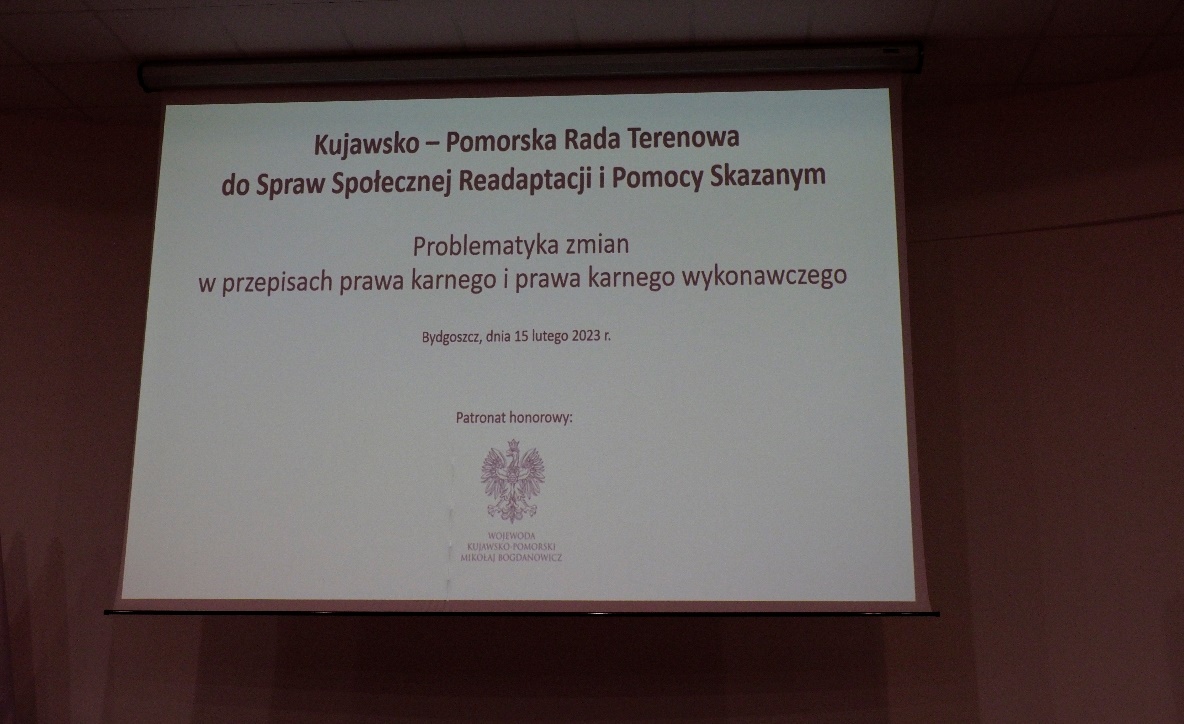 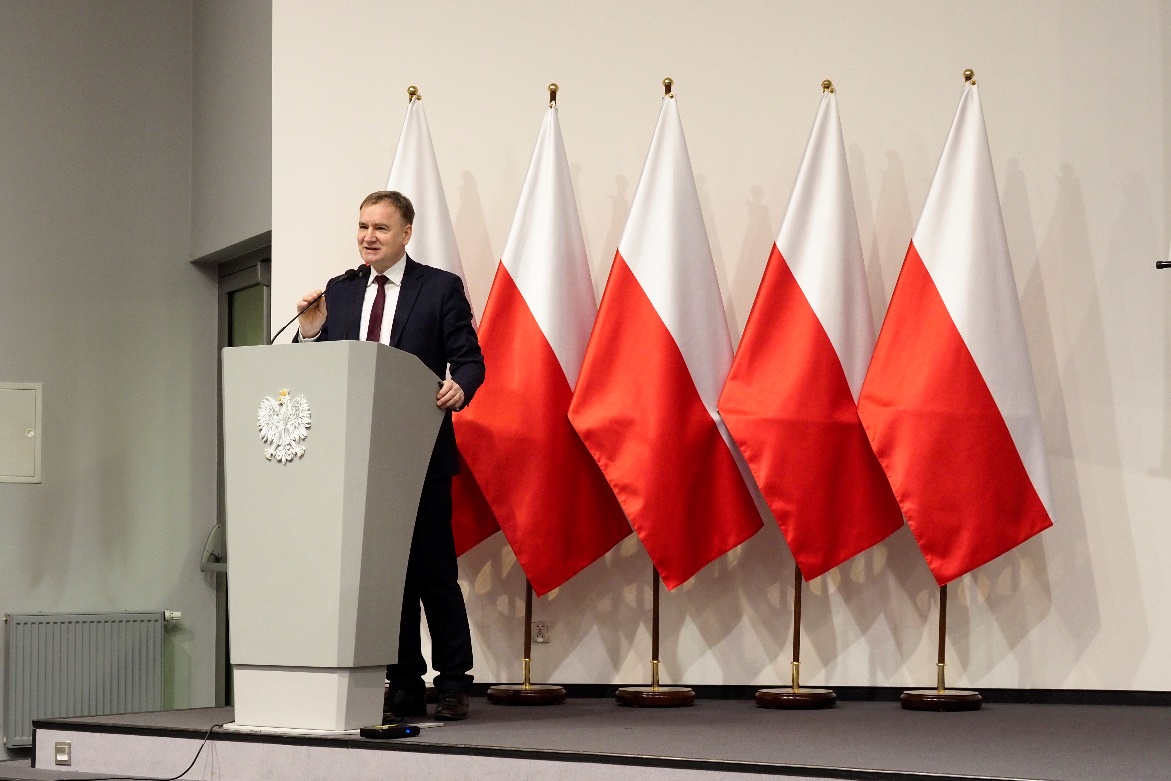 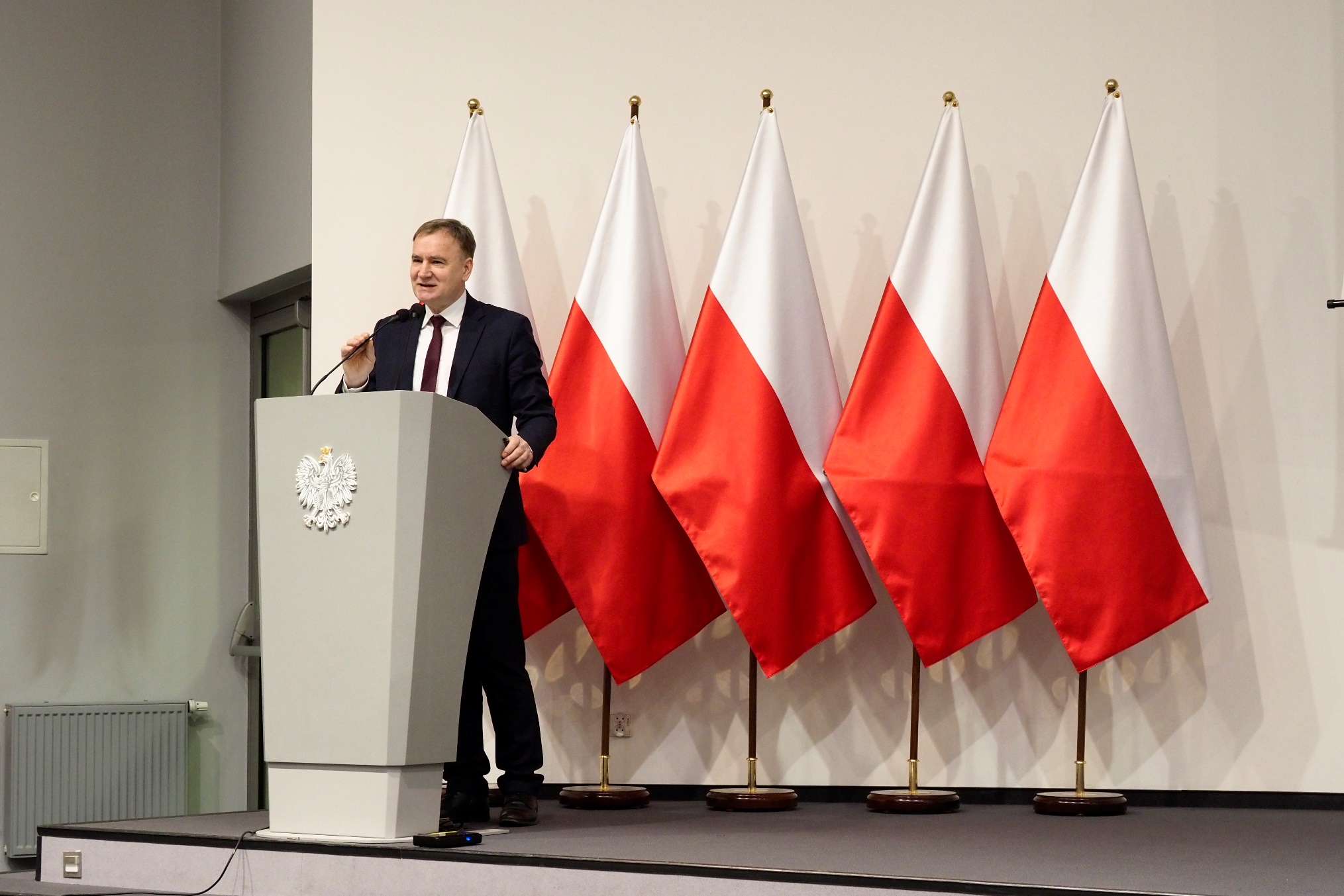 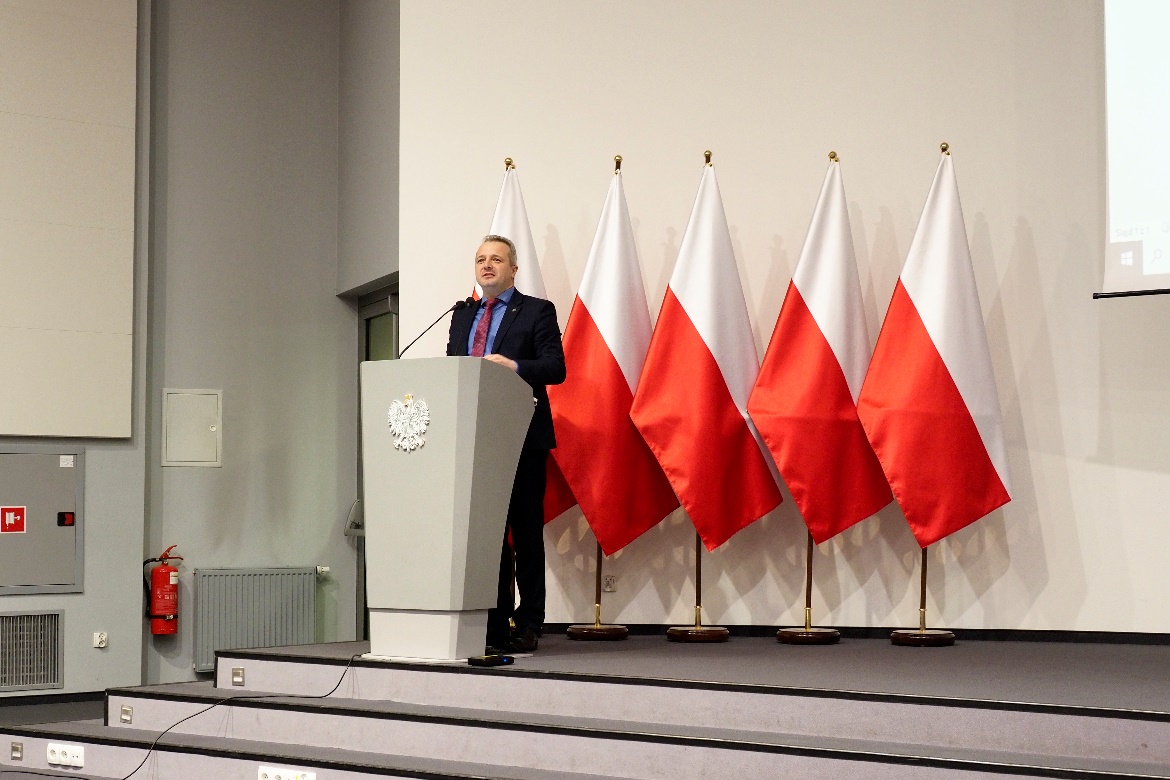 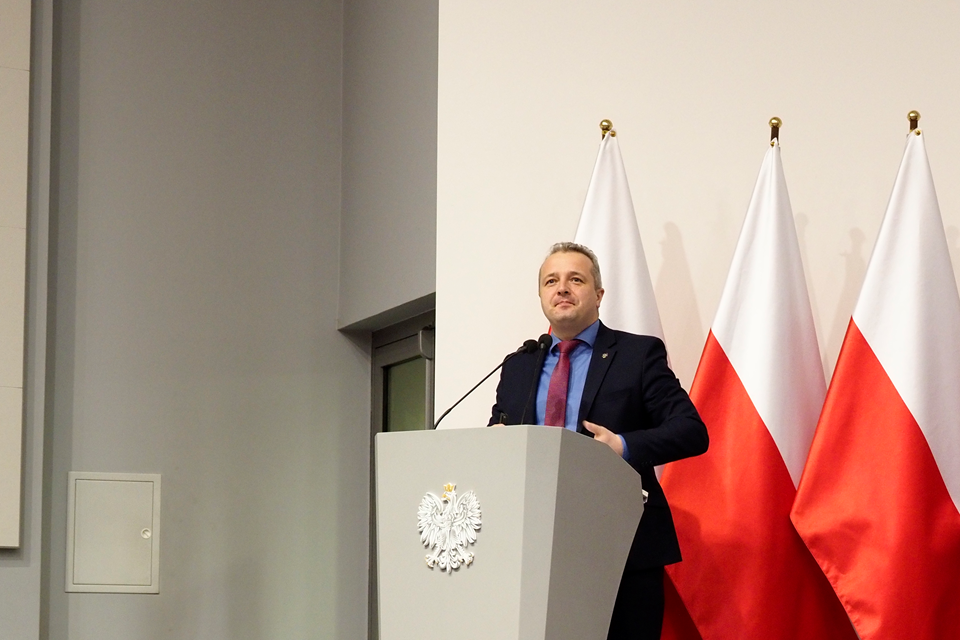 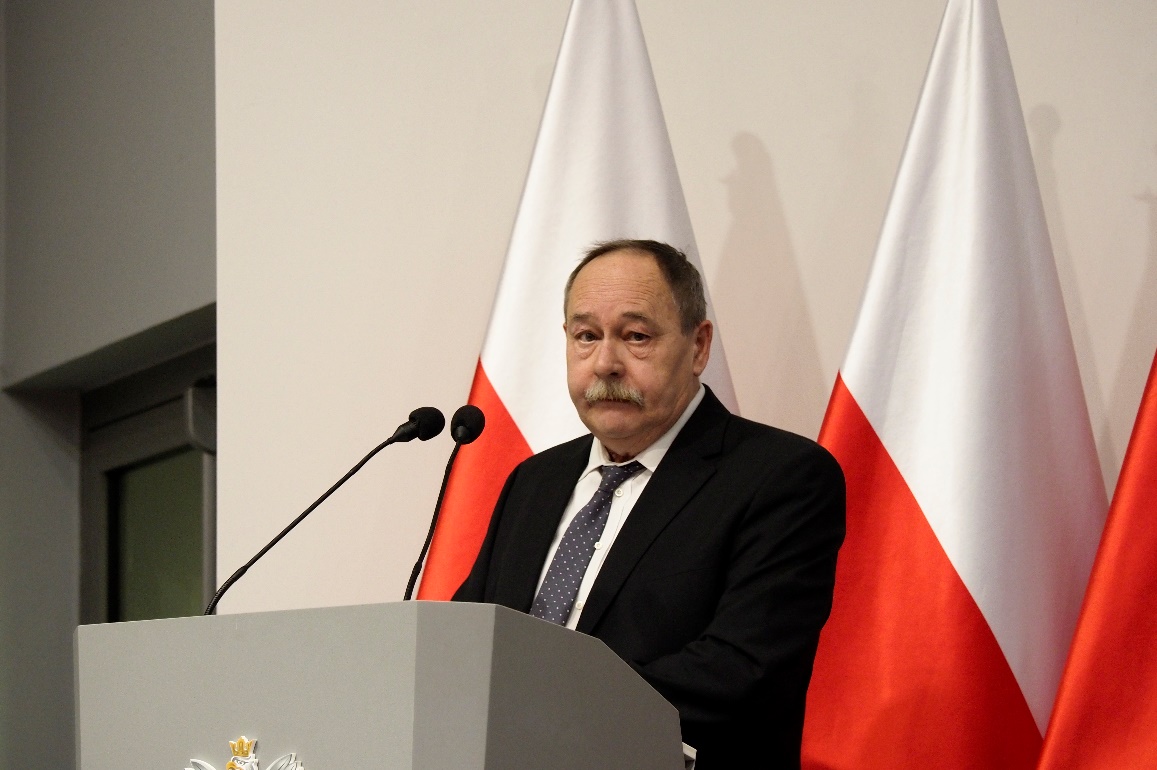 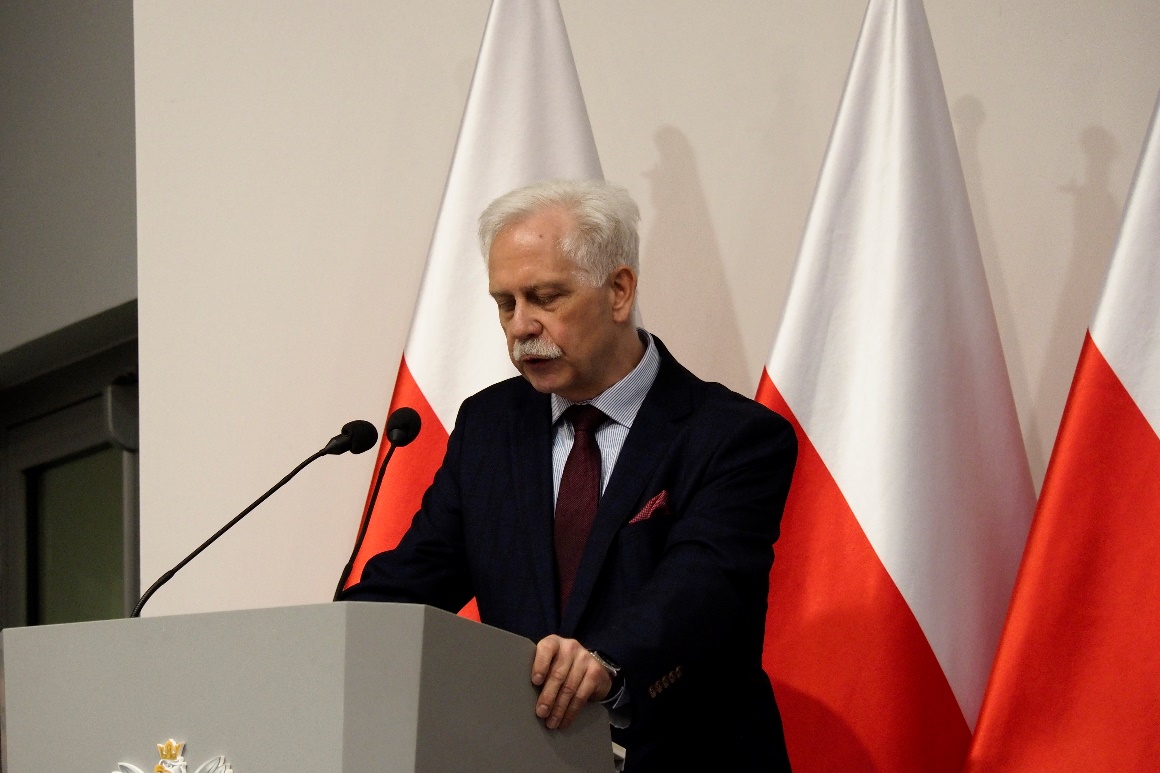 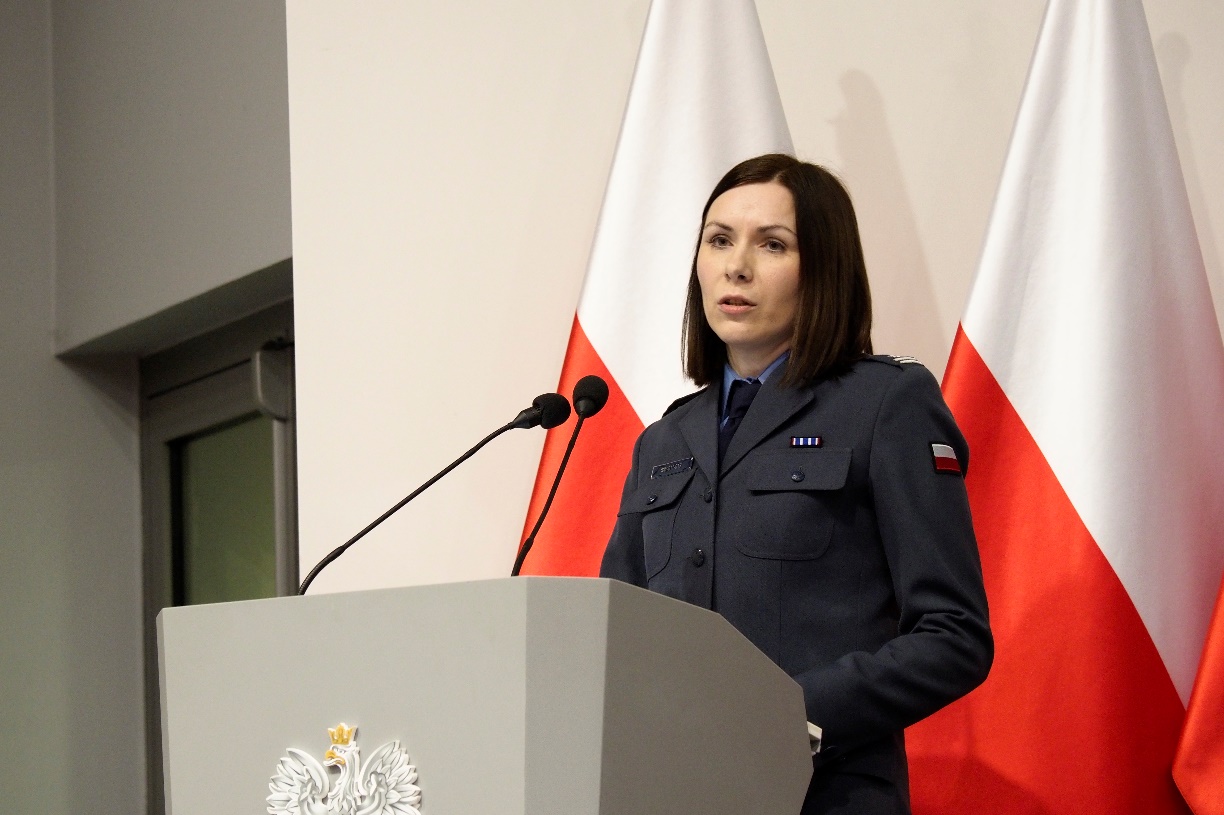 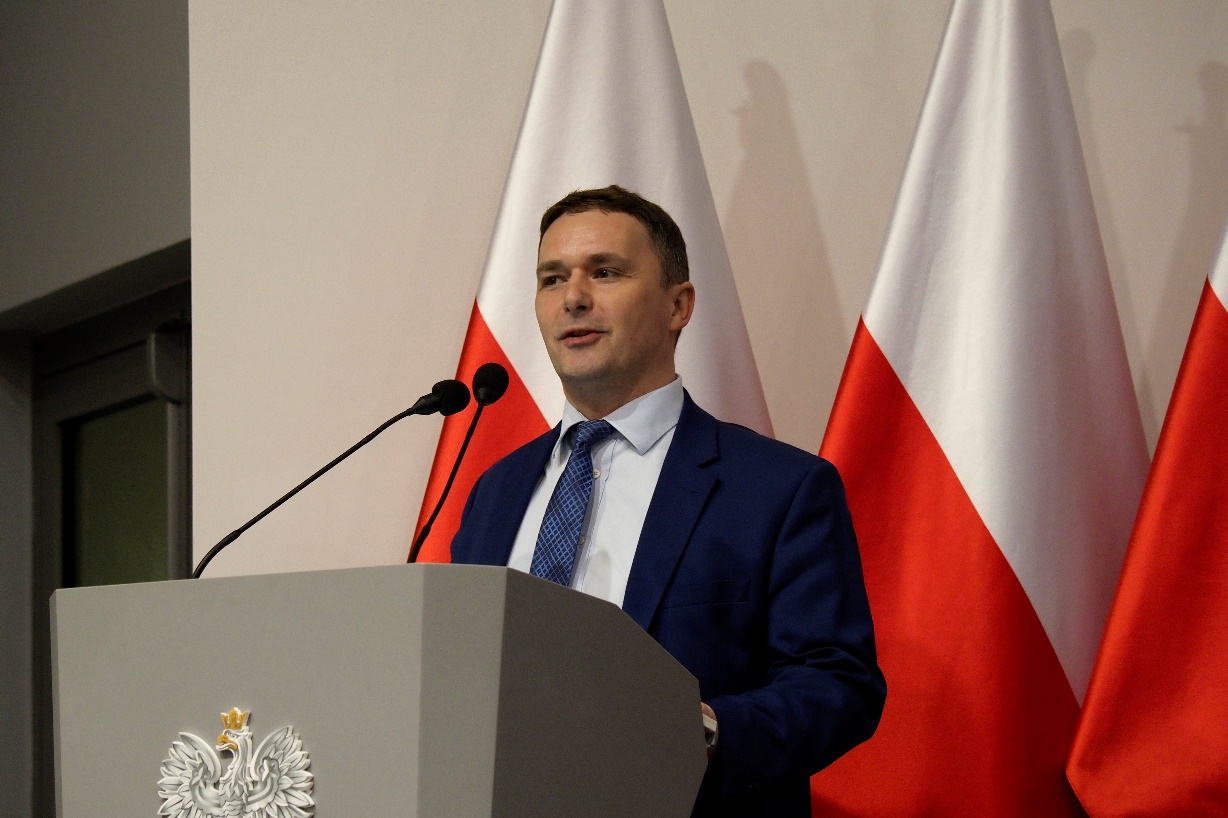 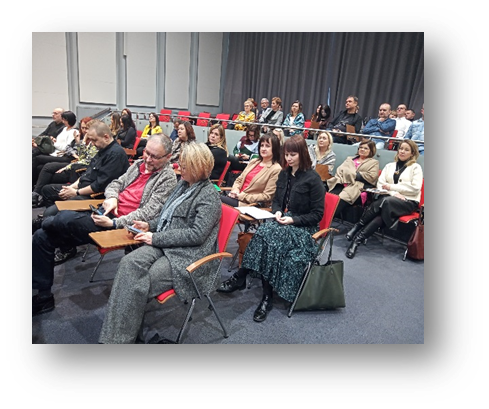 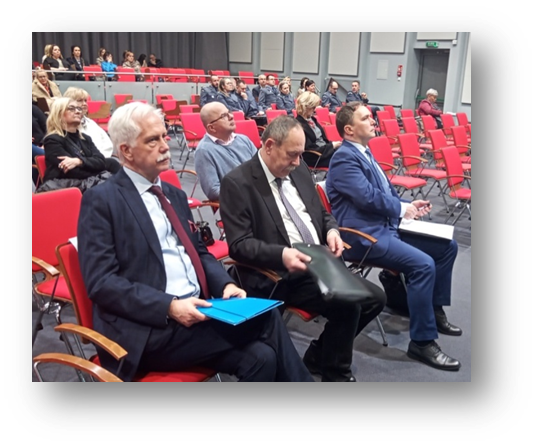 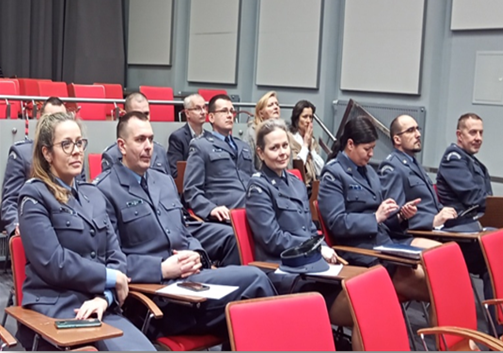 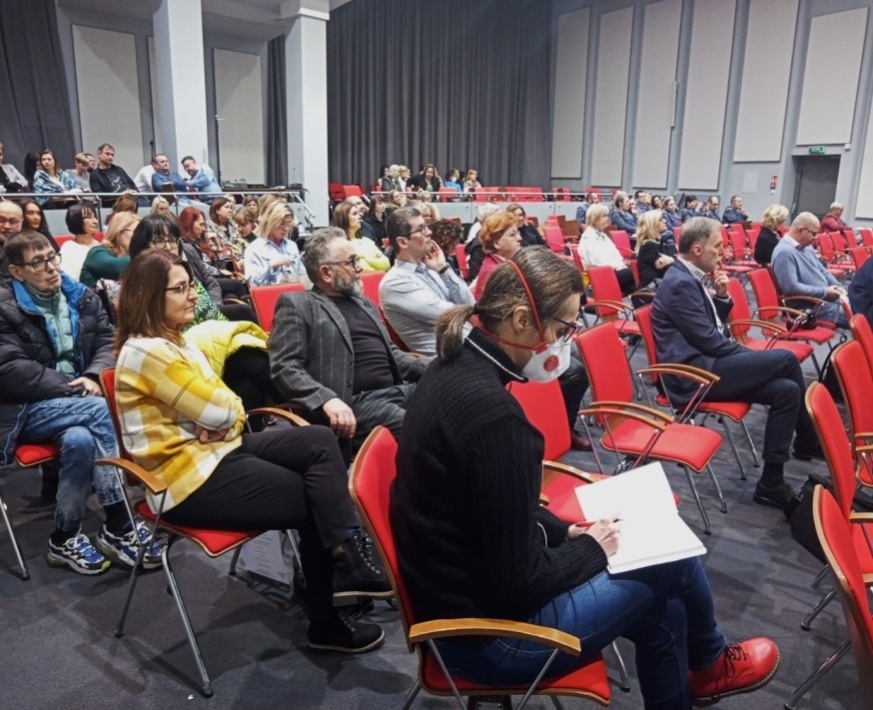 